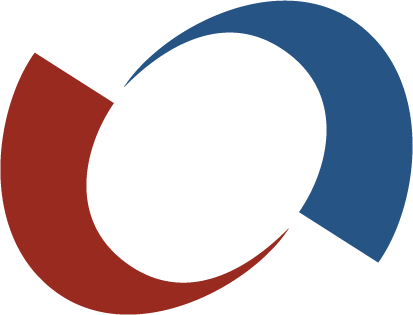 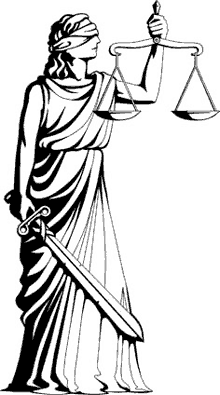 ВОПРОСЫ МАЛОГО И СРЕДНЕГО БИЗНЕСА:Федеральный закон от 28.12.2009 № 381-ФЗ «Об основах государственного регулирования торговой деятельности в Российской Федерации»:Статья 10, часть 3«Схема размещения нестационарных торговых объектов разрабатывается и утверждается органом местного самоуправления, определенным в соответствии с уставом муниципального образования, в порядке, установленном уполномоченным органом исполнительной власти субъекта Российской Федерации».Статья 10, часть 6«Утверждение схемы размещения нестационарных торговых объектов, а равно как и внесение в нее изменений, не может служить основанием для пересмотра мест размещения нестационарных торговых объектов, строительство, реконструкция или эксплуатация которых были начаты до утверждения указанной схемы».Федеральный закон от 24.07.2007 № 209-ФЗ «О развитии малого и среднего предпринимательства в Российской Федерации»:Статья 11. Полномочия органов местного самоуправления по вопросам развития малого и среднего предпринимательстваК полномочиям органов местного самоуправления по вопросам развития малого и среднего предпринимательства относится создание условий для развития малого и среднего предпринимательства, в том числе:1) формирование и осуществление муниципальных программ развития субъектов малого и среднего предпринимательства с учетом национальных и местных социально-экономических, экологических, культурных и других особенностей;2) анализ финансовых, экономических, социальных и иных показателей развития малого и среднего предпринимательства и эффективности применения мер по его развитию, прогноз развития малого и среднего предпринимательства на территориях муниципальных образований;3) формирование инфраструктуры поддержки субъектов малого и среднего предпринимательства на территориях муниципальных образований и обеспечение ее деятельности;4) содействие деятельности некоммерческих организаций, выражающих интересы субъектов малого и среднего предпринимательства, и структурных подразделений указанных организаций;5) образование координационных или совещательных органов в области развития малого и среднего предпринимательства органами местного самоуправления.СНиП 31-01-2003 Здания жилые многоквартирныеПункт 4.10.  В цокольном, первом и втором этажах жилого здания (в крупных и крупнейших городах* в третьем этаже) допускается размещение встроенных и встроенно-пристроенных помещений общественного назначения, за исключением объектов, оказывающих вредное воздействие на человека.«Не допускается размещать:все предприятия, а также магазины с режимом функционирования после 23 ч*; предприятия бытового обслуживания, в которых применяются легковоспламеняющиеся вещества (кроме парикмахерских и мастерских по ремонту часов общей площадью до 300м); бани и сауны (кроме индивидуальных саун в квартирах);* Время ограничения функционирования может уточняться местными органами самоуправления». 
Федеральный закон от 30 декабря 2006 г. N 271-ФЗ "О розничных рынках и о внесении изменений в Трудовой кодекс Российской Федерации"Статья 1. Часть 2. Настоящий Федеральный закон не распространяется на следующие виды деятельности:2) деятельность по продаже товаров (выполнению работ, оказанию услуг) на ярмарках, организуемых вне пределов розничных рынков и имеющих временный характер. Требования к организации ярмарок и продажи товаров (выполнения работ, оказания услуг) на них установлены Федеральным законом от 28 декабря 2009 года N 381-ФЗ "Об основах государственного регулирования торговой деятельности в Российской Федерации";Федеральный закон от 28 декабря 2009 г. N 381-ФЗ "Об основах государственного регулирования торговой деятельности в Российской Федерации" Статья 11. Требования к организации ярмарок и продажи товаров (выполнения работ, оказания услуг) на них.1. Ярмарки организуются органами государственной власти, органами местного самоуправления, юридическими лицами, индивидуальными предпринимателями (далее - организатор ярмарки). Организация ярмарок и продажи товаров (выполнения работ, оказания услуг) на них осуществляется в порядке, установленном нормативными правовыми актами субъектов Российской Федерации, на территориях которых такие ярмарки организуются. В случае, если организатором ярмарки является федеральный орган государственной власти, порядок организации ярмарки и продажи товаров (выполнения работ, оказания услуг) на ней устанавливается организатором ярмарки с учетом положений настоящей статьи.2. Организатор ярмарки разрабатывает и утверждает план мероприятий по организации ярмарки и продажи товаров (выполнения работ, оказания услуг) на ней, а также определяет режим работы ярмарки, порядок организации ярмарки, порядок предоставления мест для продажи товаров (выполнения работ, оказания услуг) на ярмарке.3. Организатор ярмарки опубликовывает в средствах массовой информации и размещает на своем сайте в информационно-телекоммуникационной сети "Интернет" информацию о плане мероприятий по организации ярмарки и продажи товаров (выполнения работ, оказания услуг) на ней.4. Места для продажи товаров (выполнения работ, оказания услуг) на ярмарке предоставляются юридическим лицам, индивидуальным предпринимателям, а также гражданам (в том числе гражданам - главам крестьянских (фермерских) хозяйств, членам таких хозяйств, гражданам, ведущим личные подсобные хозяйства или занимающимся садоводством, огородничеством, животноводством).6. Требования к организации продажи товаров (в том числе товаров, подлежащих продаже на ярмарках соответствующих типов и включению в соответствующий перечень) и выполнения работ, оказания услуг на ярмарках устанавливаются нормативными правовыми актами субъектов Российской Федерации с учетом требований, установленных законодательством Российской Федерации о защите прав потребителей, законодательством Российской Федерации в области обеспечения санитарно-эпидемиологического благополучия населения, законодательством Российской Федерации о пожарной безопасности, законодательством в области охраны окружающей среды, и других установленных федеральными законами требований.ВОПРОСЫ ЗАЩИТЫ ПРАВ ИНОСТРАННЫХ ИНВЕСТОРОВ:Налоговый кодекс Пункты 9 и 10 статьи 306 "9. Иностранная организация рассматривается как имеющая постоянное представительство в случае, если эта организация осуществляет поставки с территории Российской Федерации принадлежащих ей товаров, полученных в результате переработки на таможенной территории или под таможенным контролем, а также в случае, если эта организация осуществляет деятельность, отвечающую признакам, предусмотренным пунктом 2 настоящей статьи, через лицо, которое на основании договорных отношений с этой иностранной организацией представляет ее интересы в Российской Федерации, действует на территории Российской Федерации от имени этой иностранной организации, имеет и регулярно использует полномочия на заключение контрактов или согласование их существенных условий от имени данной организации, создавая при этом правовые последствия для данной иностранной организации (зависимый агент).10. Тот факт, что лицо, осуществляющее деятельность на территории Российской Федерации, является взаимозависимым с иностранной организацией, при отсутствии признаков зависимого агента, предусмотренных пунктом 9 настоящей статьи, не рассматривается а как приводящий к образованию постоянного представительства этой иностранной организации в Российской Федерации."Статья 320 «к прямым расходам относятся стоимость приобретения товаров, реализованных в данном отчетном (налоговом) периоде, и суммы расходов на доставку (транспортные расходы) покупных товаров до склада налогоплательщика - покупателя товаров в случае, если эти расходы не включены в цену приобретения указанных товаров» Соглашение об избежании двойного налогообложения между РФ и европейской страной (норма часто дублируется в соглашениях, по конкретной стране нужно смотреть отдельно)"7. Тот факт, что компания, являющаяся лицом с постоянным местопребыванием в одном Договаривающемся Государстве, контролирует или контролируется компанией, являющейся лицом с постоянным местопребыванием в другом Договаривающемся Государстве, или которая осуществляет деятельность в этом другом Государстве (либо через постоянное представительство, либо каким-либо иным образом) сам по себе не превращает одну из этих компаний в постоянное представительство другой.".Федеральный закон 229-ФЗ "Об исполнительном производстве".Статья 24. Извещения и вызовы в исполнительном производстве1. Лица, участвующие в исполнительном производстве, извещаются о времени и месте совершения исполнительных действий или применения мер принудительного исполнения либо вызываются к судебному приставу-исполнителю повесткой с уведомлением о вручении, телефонограммой, телеграммой, с использованием электронной, иных видов связи и доставки или лицом, которому с его согласия судебный пристав-исполнитель поручает их доставить.2. В случаях, когда исполнительный документ подлежит немедленному исполнению, а также при наложении ареста на имущество и принятии иных обеспечительных мер судебный пристав-исполнитель вправе совершать исполнительные действия и применять меры принудительного исполнения без предварительного уведомления об этом лиц, участвующих в исполнительном производстве. При этом судебный пристав-исполнитель обязан уведомить указанных лиц о совершении исполнительных действий или о применении мер принудительного исполнения не позднее следующего рабочего дня после дня их совершения или применения.ВОПРОСЫ УГОЛОВНОГО СУДОПРОИЗВОДСТВА.Постановление Пленум Верховного суда Российской Федерации от 9 июля 2013 г. № 24 «О судебной практике по делам о взяточничестве и об иных коррупционных преступлениях»:Пункт 1. При разрешении вопроса о том, совершено ли коррупционное преступление должностным лицом, лицом, занимающим государственную должность Российской Федерации либо государственную должность субъекта Российской Федерации, иностранным должностным лицом, должностным лицом публичной международной организации (далее - должностное лицо), а равно лицом, выполняющим управленческие функции в коммерческой или иной организации, судам следует руководствоваться примечаниями 1, 2 и 3 к статье 285, примечанием 2 к статье 290, примечанием 1 к статье 201 УК РФ, учитывая при этом соответствующие разъяснения, содержащиеся в постановлении Пленума Верховного Суда Российской Федерации от 16 октября 2009 года N 19 "О судебной практике по делам о злоупотреблении должностными полномочиями и о превышении должностных полномочий".Постановление Пленума Верховного Суда Российской Федерации от 16 октября 2009 года N 19 "О судебной практике по делам о злоупотреблении должностными полномочиями и о превышении должностных полномочий".4. Под организационно-распорядительными функциями следует понимать полномочия должностного лица, которые связаны с руководством трудовым коллективом государственного органа, государственного или муниципального учреждения (его структурного подразделения) или находящимися в их служебном подчинении отдельными работниками, с формированием кадрового состава и определением трудовых функций работников, с организацией порядка прохождения службы, применения мер поощрения или награждения, наложения дисциплинарных взысканий и т.п.К организационно-распорядительным функциям относятся полномочия лиц по принятию решений, имеющих юридическое значение и влекущих определенные юридические последствия (например, по выдаче медицинским работником листка временной нетрудоспособности, установлению работником учреждения медико-социальной экспертизы факта наличия у гражданина инвалидности, приему экзаменов и выставлению оценок членом государственной экзаменационной (аттестационной) комиссии).5. Как административно-хозяйственные функции надлежит рассматривать полномочия должностного лица по управлению и распоряжению имуществом и (или) денежными средствами, находящимися на балансе и (или) банковских счетах организаций, учреждений, воинских частей и подразделений, а также по совершению иных действий (например, по принятию решений о начислении заработной платы, премий, осуществлению контроля за движением материальных ценностей, определению порядка их хранения, учета и контроля за их расходованием).Примечание к статье 201 УК РФ:Примечания. 1. Выполняющим управленческие функции в коммерческой или иной организации, а также в некоммерческой организации, не являющейся государственным органом, органом местного самоуправления, государственным или муниципальным учреждением, в статьях настоящей главы, а также в статьях 199.2 и 304 настоящего Кодекса признается лицо, выполняющее функции единоличного исполнительного органа, члена совета директоров или иного коллегиального исполнительного органа, а также лицо, постоянно, временно либо по специальному полномочию выполняющее организационно-распорядительные или административно-хозяйственные функции в этих организациях.(п. 1 в ред. Федерального закона от 25.12.2008 N 280-ФЗ)Постановление Пленума ВС РФ от 19 декабря 2013 г. № 41 «О практике применения судами законодательства о мерах пресечения в виде заключения под стражу, домашнего ареста и залога»:Пункт 7  «…при рассмотрении вопроса об избрании меры пресечения в виде заключения под стражу в отношении подозреваемого или обвиняемого в совершении преступлений, предусмотренных статьями 159-159.6, 160 и 165 УК РФ, суд во всех случаях должен выяснить, в какой сфере деятельности совершено преступление».Пункт 21 «При продлении срока содержания под стражей на любой стадии производства по уголовному делу судам необходимо проверять  наличие на момент рассмотрения данного вопроса предусмотренных статьей 97 УПК РФ оснований, которые должны подтверждаться достоверными сведениями и доказательствами. Кроме того, суду надлежит учитывать обстоятельства, указанные в статье 99 УПК РФ, и другие обстоятельства, обосновывающие продление срока применения меры пресечения в виде заключения под стражу. При этом следует иметь в виду, что обстоятельства, на основании которых лицо было заключено под стражу, не всегда являются достаточными для продления срока содержания его под стражей.Федеральным законом от 31 декабря 2014 г. № 518-ФЗ «О внесении изменений в статьи 401.2 и 412.2 Уголовно-процессуального кодекса Российской Федерации и признании утратившими силу отдельных положений законодательных актов Российской Федерации» упразднены сроки подачи кассационных и надзорных жалоб:1) часть третья статьи 401.2 (3. Судебное решение может быть обжаловано в суд кассационной инстанции в течение одного года со дня его вступления в законную силу. Пропущенный по уважительной причине срок может быть восстановлен в порядке, предусмотренном статьей 389.5 настоящего Кодекса) признана утратившей силу. 2) статья 412.2« Статья 412.2. Порядок и срок подачи надзорных жалобы, представленияНадзорные жалоба, представление подаются непосредственно в Верховный Суд Российской Федерации. Судебные решения, указанные в части третьей статьи 412.1 настоящего Кодекса, могут быть обжалованы в порядке надзора в течение одного года со дня их вступления в законную силу. В случае пропуска срока обжалования по уважительной причине лица, имеющие право подать жалобу или представление, могут ходатайствовать перед судом, постановившим приговор или вынесшим иное обжалуемое решение, о восстановлении пропущенного срока в порядке, предусмотренном статьей 389.5 настоящего Кодекса».изложена в следующей редакции:"Статья 412.2. Порядок подачи надзорных жалобы, представленияНадзорные жалоба, представление подаются непосредственно в Верховный Суд Российской Федерации.".ВОПРОСЫ КОНТРОЛЬНО-НАДЗОРНОЙ ДЕЯТЕЛЬНОСТИ:Федеральный закон от 26 декабря 2008 г. N 294-ФЗ "О защите прав юридических лиц и индивидуальных предпринимателей при осуществлении государственного контроля (надзора) и муниципального контроля" Статья 1, часть 3.1, пункт 4«Положения настоящего Федерального закона, устанавливающие порядок организации и проведения проверок, не применяются также при осуществлении следующих видов государственного контроля (надзора): налоговый контроль».Статья 3. Принципы защиты прав юридических лиц, индивидуальных предпринимателей при осуществлении государственного контроля (надзора), муниципального контроля.Основными принципами защиты прав юридических лиц, индивидуальных предпринимателей при осуществлении государственного контроля (надзора), муниципального контроля являются:2) презумпция добросовестности юридических лиц, индивидуальных предпринимателей;Статья 9. Организация и проведение плановой проверки8. Основанием для включения плановой проверки в ежегодный план проведения плановых проверок является истечение трех лет со дня:1) государственной регистрации юридического лица, индивидуального предпринимателя;2) окончания проведения последней плановой проверки юридического лица, индивидуального предпринимателя;3) начала осуществления юридическим лицом, индивидуальным предпринимателем предпринимательской деятельности в соответствии с представленным в уполномоченный Правительством Российской Федерации в соответствующей сфере федеральный орган исполнительной власти уведомлением о начале осуществления отдельных видов предпринимательской деятельности в случае выполнения работ или предоставления услуг, требующих представления указанного уведомления.9. В отношении юридических лиц, индивидуальных предпринимателей, осуществляющих виды деятельности в сфере здравоохранения, сфере образования, в социальной сфере, в сфере теплоснабжения, в сфере электроэнергетики, в сфере энергосбережения и повышения энергетической эффективности, плановые проверки могут проводиться два и более раза в три года. Перечень таких видов деятельности и периодичность их плановых проверок устанавливаются Правительством Российской Федерации.Статья 10, часть 1«Предметом внеплановой проверки является соблюдение юридическим лицом, индивидуальным предпринимателем в процессе осуществления деятельности обязательных требований и требований, установленных муниципальными правовыми актами, выполнение предписаний органов государственного контроля (надзора), органов муниципального контроля, проведение мероприятий по предотвращению причинения вреда жизни, здоровью граждан, вреда животным, растениям, окружающей среде, по обеспечению безопасности государства, по предупреждению возникновения чрезвычайных ситуаций природного и техногенного характера, по ликвидации последствий причинения такого вреда».Статья 12. Выездная проверка1. Предметом выездной проверки являются содержащиеся в документах юридического лица, индивидуального предпринимателя сведения, а также соответствие их работников, состояние используемых указанными лицами при осуществлении деятельности территорий, зданий, строений, сооружений, помещений, оборудования, подобных объектов, транспортных средств, производимые и реализуемые юридическим лицом, индивидуальным предпринимателем товары (выполняемая работа, предоставляемые услуги) и принимаемые ими меры по исполнению обязательных требований и требований, установленных муниципальными правовыми актами.2. Выездная проверка (как плановая, так и внеплановая) проводится по месту нахождения юридического лица, месту осуществления деятельности индивидуального предпринимателя и (или) по месту фактического осуществления их деятельности.4. Выездная проверка начинается с предъявления служебного удостоверения должностными лицами органа государственного контроля (надзора), органа муниципального контроля, обязательного ознакомления руководителя или иного должностного лица юридического лица, индивидуального предпринимателя, его уполномоченного представителя с распоряжением или приказом руководителя, заместителя руководителя органа государственного контроля (надзора), органа муниципального контроля о назначении выездной проверки и с полномочиями проводящих выездную проверку лиц, а также с целями, задачами, основаниями проведения выездной проверки, видами и объемом мероприятий по контролю, составом экспертов, представителями экспертных организаций, привлекаемых к выездной проверке, со сроками и с условиями ее проведения.5. Руководитель, иное должностное лицо или уполномоченный представитель юридического лица, индивидуальный предприниматель, его уполномоченный представитель обязаны предоставить должностным лицам органа государственного контроля (надзора), органа муниципального контроля, проводящим выездную проверку, возможность ознакомиться с документами, связанными с целями, задачами и предметом выездной проверки, в случае, если выездной проверке не предшествовало проведение документарной проверки, а также обеспечить доступ проводящих выездную проверку должностных лиц и участвующих в выездной проверке экспертов, представителей экспертных организаций на территорию, в используемые юридическим лицом, индивидуальным предпринимателем при осуществлении деятельности здания, строения, сооружения, помещения, к используемым юридическими лицами, индивидуальными предпринимателями оборудованию, подобным объектам, транспортным средствам и перевозимым ими грузам.Статья 13, пункт 2 «В отношении одного субъекта малого предпринимательства общий срок проведения плановых выездных проверок не может превышать пятьдесят часов для малого предприятия и пятнадцать часов для микропредприятия в год».Статья 13.3. Единый реестр проверок(введена Федеральным законом от 31.12.2014 N 511-ФЗ)1. В целях обеспечения учета проводимых при осуществлении государственного контроля (надзора), муниципального контроля проверок, а также их результатов создается единый реестр проверок. Единый реестр проверок является федеральной государственной информационной системой. Оператором единого реестра проверок является Генеральная прокуратура Российской Федерации.2. Правила формирования и ведения единого реестра проверок утверждаются Правительством Российской Федерации. Указанными правилами определяются:1) требования к порядку создания и ввода в эксплуатацию единого реестра проверок;2) порядок присвоения в автоматическом режиме учетного номера проверки;3) состав включенной в единый реестр проверок информации о проверке, ее результатах и принятых мерах по пресечению и (или) устранению последствий выявленных нарушений, сроки и порядок включения данной информации в этот реестр;4) состав включенной в единый реестр проверок информации, которая подлежит предоставлению государственным органам, органам местного самоуправления, порядок ее предоставления;5) состав иной информации об осуществлении государственного контроля (надзора), муниципального контроля, которая должна включаться в единый реестр проверок.3. Оператор единого реестра проверок обеспечивает размещение на специализированном сайте в сети "Интернет" следующей общедоступной информации из единого реестра проверок:1) учетный номер проверки;2) информация, указываемая в распоряжении или приказе руководителя, заместителя руководителя органа государственного контроля (надзора), муниципального контроля и предусмотренная пунктами 1 - 6 и 9 части 2 статьи 14 настоящего Федерального закона;3) информация, указываемая в акте проверки и предусмотренная пунктами 1 - 6 части 2 статьи 16 настоящего Федерального закона;4) указание результатов проверки (были ли выявлены в ходе проверки нарушения обязательных требований и требований, установленных муниципальными правовыми актами);5) указание на принятые меры в отношении нарушений, выявленных при проведении проверки, включая выдачу предписаний юридическому лицу, индивидуальному предпринимателю об устранении выявленных нарушений и (или) о проведении мероприятий по предотвращению причинения вреда, применение мер обеспечения производства по делу об административном правонарушении, привлечение к административной ответственности виновных лиц, приостановление или аннулирование ранее выданных разрешений, лицензий, аттестатов аккредитации, иных документов, имеющих разрешительный характер, отзыв продукции, направление материалов о выявленных нарушениях обязательных требований и требований, установленных муниципальными правовыми актами, в государственные органы и органы местного самоуправления в соответствии с их компетенцией, об обжаловании соответствующих решений и действий (бездействия) органа государственного контроля (надзора), органа муниципального контроля, их должностных лиц и о результатах такого обжалования.4. Ведение единого реестра проверок, внесение в него соответствующей информации и ее раскрытие осуществляются с учетом требований законодательства Российской Федерации о государственной и иной охраняемой законом тайне.Положения статьи 13.3 (в редакции Федерального закона от 31.12.2014 N 511-ФЗ) в части присвоения учетного номера проверкам и включения в единый реестр проверок информации о проверках применяются в отношении проверок, проводимых при осуществлении федерального государственного контроля (надзора) органами исполнительной власти субъектов Российской Федерации, и проверок, проводимых при осуществлении регионального государственного контроля (надзора), с 1 июля 2016 года, в отношении проверок, проводимых при осуществлении муниципального контроля, с 1 января 2017 года.НА РЫНКЕ БАНКОВСКИХ УСЛУГФедеральный закон от 02.12.1990 № 395-1 "О банках и банковской деятельности"Статья 29 часть 2«Кредитная организация не имеет права в одностороннем порядке изменять процентные ставки по кредитам и (или) порядок их определения, процентные ставки по вкладам (депозитам), комиссионное вознаграждение и сроки действия этих договоров с клиентами - индивидуальными предпринимателями и юридическими лицами, за исключением случаев, предусмотренных федеральным законом или договором с клиентом».Федеральный закон от 26.10.2002 № 127-ФЗ "О несостоятельности (банкротстве)"Статья 61.3 пункт 1« Сделка, совершенная должником в отношении отдельного кредитора или иного лица, может быть признана арбитражным судом недействительной, если такая сделка влечет или может повлечь за собой оказание предпочтения одному из кредиторов перед другими кредиторами в отношении удовлетворения требований, в частности при наличии одного из следующих условий:сделка направлена на обеспечение исполнения обязательства должника или третьего лица перед отдельным кредитором, возникшего до совершения оспариваемой сделки;сделка привела или может привести к изменению очередности удовлетворения требований кредитора по обязательствам, возникшим до совершения оспариваемой сделки;сделка привела или может привести к удовлетворению требований, срок исполнения которых к моменту совершения сделки не наступил, одних кредиторов при наличии не исполненных в установленный срок обязательств перед другими кредиторами;сделка привела к тому, что отдельному кредитору оказано или может быть оказано большее предпочтение в отношении удовлетворения требований, существовавших до совершения оспариваемой сделки, чем было бы оказано в случае расчетов с кредиторами в порядке очередности в соответствии с законодательством Российской Федерации о несостоятельности (банкротстве)».
Статья 189.23 пункт 5 «Кредитная организация или Агентство от ее имени вправе обратиться в арбитражный суд с требованием о возмещении убытков, причиненных виновными действиями (бездействием) лиц, контролирующих кредитную организацию, в отношении которой осуществлены (осуществляются) меры по предупреждению банкротства с участием Агентства...».Федеральный закон от 23.12.2003 № 177-ФЗ "О страховании вкладов физических лиц в банках Российской Федерации"Статья 12 часть 11.1.«Выплата страхового возмещения по счетам (вкладам) индивидуальных предпринимателей, открытым для осуществления предпринимательской деятельности, производится Агентством путем перечисления денежных средств на указанный вкладчиком счет в банке, открытый для осуществления предпринимательской деятельности. Если на момент выплаты страхового возмещения индивидуальный предприниматель признан арбитражным судом несостоятельным (банкротом), такая выплата производится Агентством путем перечисления денежных средств на используемый в ходе конкурсного производства счет должника в порядке, установленном Агентством. Уступка прав требования индивидуального предпринимателя к Агентству не допускается». "Гражданский кодекс Российской Федерации (часть вторая)" от 26.01.1996 № 14-ФЗСтатья 811 пункт 2«Если договором займа предусмотрено возвращение займа по частям (в рассрочку), то при нарушении заемщиком срока, установленного для возврата очередной части займа, займодавец вправе потребовать досрочного возврата всей оставшейся суммы займа вместе с причитающимися процентами».
Статья 821 пункт 2«Заемщик вправе отказаться от получения кредита полностью или частично, уведомив об этом кредитора до установленного договором срока его предоставления, если иное не предусмотрено законом, иными правовыми актами или кредитным договором».Статья 854 пункты 1, 2«Списание денежных средств со счета осуществляется банком на основании распоряжения клиента. Без распоряжения клиента списание денежных средств, находящихся на счете, допускается по решению суда, а также в случаях, установленных законом или предусмотренных договором между банком и клиентом».В СФЕРЕ ЭЛЕКТРОННЫХ ТОРГОВФедеральный закон от 27 июля 2006 г. № 149-ФЗ «Об информации, информационных технологиях и о защите информации»Статья 2 ч.1п.3 «Информационная система - совокупность содержащейся в базах данных информации и обеспечивающих ее обработку информационных технологий и технических средств.» п.11.1 «Электронный документ - документированная информация, представленная в электронной форме, то есть в виде, пригодном для восприятия человеком с использованием электронных вычислительных машин, а также для передачи по информационно-телекоммуникационным сетям или обработки в информационных системах.»п.13 «Сайт в сети "Интернет" - совокупность программ для электронных вычислительных машин и иной информации, содержащейся в информационной системе, доступ к которой обеспечивается посредством информационно-телекоммуникационной сети "Интернет" (далее - сеть "Интернет") по доменным именам и (или) по сетевым адресам, позволяющим идентифицировать сайты в сети "Интернет".»Федеральный закон от 6 апреля 2011 г. № 63-ФЗ «Об электронной подписи» Статья 2. ч.1 п.1 «Электронная подпись - информация в электронной форме, которая присоединена к другой информации в электронной форме (подписываемой информации) или иным образом связана с такой информацией и которая используется для определения лица, подписывающего информацию».Статья 5. ч.1 «Видами электронных подписей … являются простая электронная подпись и усиленная электронная подпись. Различаются усиленная неквалифицированная электронная подпись (далее - неквалифицированная электронная подпись) и усиленная квалифицированная электронная подпись (далее - квалифицированная электронная подпись).»Статья 6. «Информация в электронной форме, подписанная квалифицированной электронной подписью, признается электронным документом, равнозначным документу на бумажном носителе, подписанному собственноручной подписью, кроме случая, если федеральными законами или принимаемыми в соответствии с ними нормативными правовыми актами установлено требование о необходимости составления документа исключительно на бумажном носителе. Информация в электронной форме, подписанная простой электронной подписью или неквалифицированной электронной подписью, признается электронным документом, равнозначным документу на бумажном носителе, подписанному собственноручной подписью, в случаях, установленных федеральными законами, принимаемыми в соответствии с ними нормативными правовыми актами или соглашением между участниками электронного взаимодействия.»Федеральный закон от 27 июля 2010 г. № 210-ФЗ «Об организации предоставления государственных и муниципальных услуг»Статья 2. ч.1п.1 «Государственная услуга, предоставляемая федеральным органом исполнительной власти, органом государственного внебюджетного фонда, исполнительным органом государственной власти субъекта Российской Федерации, а также органом местного самоуправления при осуществлении отдельных государственных полномочий, переданных федеральными законами и законами субъектов Российской Федерации (далее - государственная услуга), - деятельность по реализации функций соответственно федерального органа исполнительной власти, государственного внебюджетного фонда, исполнительного органа государственной власти субъекта Российской Федерации, а также органа местного самоуправления при осуществлении отдельных государственных полномочий, переданных федеральными законами и законами субъектов Российской Федерации (далее - органы, предоставляющие государственные услуги), которая осуществляется по запросам заявителей в пределах установленных нормативными правовыми актами Российской Федерации и нормативными правовыми актами субъектов Российской Федерации полномочий органов, предоставляющих государственные услуги.» п.2 «Муниципальная услуга, предоставляемая органом местного самоуправления (далее - муниципальная услуга), - деятельность по реализации функций органа местного самоуправления (далее - орган, предоставляющий муниципальные услуги), которая осуществляется по запросам заявителей в пределах полномочий органа, предоставляющего муниципальные услуги, по решению вопросов местного значения, установленных в соответствии с Федеральным законом от 6 октября 2003 года N 131-ФЗ "Об общих принципах организации местного самоуправления в Российской Федерации" и уставами муниципальных образований.» п.6 «Предоставление государственных и муниципальных услуг в электронной форме - предоставление государственных и муниципальных услуг с использованием информационно-телекоммуникационных технологий, включая использование единого портала государственных и муниципальных услуг и (или) региональных порталов государственных и муниципальных услуг, а также использование универсальной электронной карты, в том числе осуществление в рамках такого предоставления электронного взаимодействия между государственными органами, органами местного самоуправления, организациями и заявителями. В целях предоставления государственных и муниципальных услуг в электронной форме могут использоваться другие средства информационно-телекоммуникационных технологий в случаях и порядке, которые определяются Правительством Российской Федерации.» п.7 «Портал государственных и муниципальных услуг - государственная информационная система, обеспечивающая предоставление государственных и муниципальных услуг в электронной форме, а также доступ заявителей к сведениям о государственных и муниципальных услугах, предназначенным для распространения с использованием информационно-телекоммуникационной сети "Интернет" и размещенным в государственных и муниципальных информационных системах, обеспечивающих ведение реестров государственных и муниципальных услуг.» п.9 «Межведомственное информационное взаимодействие - осуществляемое в целях предоставления государственных и муниципальных услуг взаимодействие по вопросам обмена документами и информацией, в том числе в электронной форме, между органами, предоставляющими государственные услуги, органами, предоставляющими муниципальные услуги, подведомственными государственным органам или органам местного самоуправления организациями, участвующими в предоставлении предусмотренных частью 1 статьи 1 настоящего Федерального закона государственных или муниципальных услуг, иными государственными органами, органами местного самоуправления, органами государственных внебюджетных фондов, многофункциональными центрами.»Статья 7. Требования к взаимодействию с заявителем при предоставлении государственных и муниципальных услуг.1. Органы, предоставляющие государственные услуги, и органы, предоставляющие муниципальные услуги, не вправе требовать от заявителя:1) представления документов и информации или осуществления действий, представление или осуществление которых не предусмотрено нормативными правовыми актами, регулирующими отношения, возникающие в связи с предоставлением государственных и муниципальных услуг;2) представления документов и информации, в том числе подтверждающих внесение заявителем платы за предоставление государственных и муниципальных услуг, которые находятся в распоряжении органов, предоставляющих государственные услуги, органов, предоставляющих муниципальные услуги, иных государственных органов, органов местного самоуправления либо подведомственных государственным органам или органам местного самоуправления организаций, участвующих в предоставлении предусмотренных частью 1 статьи 1 настоящего Федерального закона государственных и муниципальных услуг, в соответствии с нормативными правовыми актами Российской Федерации, нормативными правовыми актами субъектов Российской Федерации, муниципальными правовыми актами, за исключением документов, включенных в определенный частью 6 настоящей статьи перечень документов. Заявитель вправе представить указанные документы и информацию в органы, предоставляющие государственные услуги, и органы, предоставляющие муниципальные услуги, по собственной инициативе;3) осуществления действий, в том числе согласований, необходимых для получения государственных и муниципальных услуг и связанных с обращением в иные государственные органы, органы местного самоуправления, организации, за исключением получения услуг и получения документов и информации, предоставляемых в результате предоставления таких услуг, включенных в перечни, указанные в части 1 статьи 9 настоящего Федерального закона.2. Утратила силу.3. В случае, если для предоставления государственной или муниципальной услуги необходима обработка персональных данных лица, не являющегося заявителем, и если в соответствии с федеральным законом обработка таких персональных данных может осуществляться с согласия указанного лица, при обращении за получением государственной или муниципальной услуги заявитель дополнительно представляет документы, подтверждающие получение согласия указанного лица или его законного представителя на обработку персональных данных указанного лица. Документы, подтверждающие получение согласия, могут быть представлены в том числе в форме электронного документа. Действие настоящей части не распространяется на лиц, признанных безвестно отсутствующими, и на разыскиваемых лиц, место нахождения которых не установлено уполномоченным федеральным органом исполнительной власти.4. Для обработки органами, предоставляющими государственные услуги, органами, предоставляющими муниципальные услуги, иными государственными органами, органами местного самоуправления, подведомственными государственным органам или органам местного самоуправления организациями, участвующими в предоставлении предусмотренных частью 1 статьи 1 настоящего Федерального закона государственных и муниципальных услуг, персональных данных в целях предоставления персональных данных заявителя, имеющихся в распоряжении таких органов или организаций, в орган, предоставляющий государственную услугу, орган, предоставляющий муниципальную услугу, либо подведомственную государственному органу или органу местного самоуправления организацию, участвующую в предоставлении предусмотренных частью 1 статьи 1 настоящего Федерального закона государственных и муниципальных услуг, либо многофункциональный центр на основании межведомственных запросов таких органов или организаций для предоставления государственной или муниципальной услуги по запросу заявителя, а также для обработки персональных данных при регистрации субъекта персональных данных на едином портале государственных и муниципальных услуг и на региональных порталах государственных и муниципальных услуг не требуется получение согласия заявителя как субъекта персональных данных в соответствии с требованиями статьи 6 Федерального закона от 27 июля 2006 года N 152-ФЗ "О персональных данных".5. Органы, предоставляющие государственные услуги, органы, предоставляющие муниципальные услуги, иные государственные органы, органы местного самоуправления, государственные внебюджетные фонды, подведомственные государственным органам или органам местного самоуправления организации, участвующие в предоставлении предусмотренных частью 1 статьи 1 настоящего Федерального закона государственных и муниципальных услуг, многофункциональные центры, организации, указанные в части 1.1 статьи 16 настоящего Федерального закона, организации, предоставляющие услуги, являющиеся необходимыми и обязательными для предоставления государственных и муниципальных услуг, а также работники указанных органов и организаций обязаны соблюдать конфиденциальность ставшей известной им в связи с осуществлением деятельности по предоставлению государственных и муниципальных услуг или услуг, являющихся необходимыми и обязательными для предоставления государственных и муниципальных услуг, информации, которая связана с правами и законными интересами заявителя или третьих лиц. В случаях, предусмотренных законодательством Российской Федерации, представление информации, доступ к которой ограничен федеральными законами, в орган, предоставляющий государственную услугу, орган, предоставляющий муниципальную услугу, либо подведомственную государственному органу или органу местного самоуправления организацию, участвующую в предоставлении государственных и муниципальных услуг, предусмотренных частью 1 статьи 1 настоящего Федерального закона, на основании межведомственных запросов, в многофункциональный центр либо в организацию, указанную в части 1.1 статьи 16 настоящего Федерального закона, может осуществляться с согласия заявителя либо иного обладателя такой информации. Заявитель при обращении за предоставлением государственной или муниципальной услуги подтверждает факт получения указанного согласия в форме, предусмотренной законодательством Российской Федерации, в том числе путем представления документа, подтверждающего факт получения указанного согласия, на бумажном носителе или в форме электронного документа.6. Если иное не предусмотрено нормативными правовыми актами, определяющими порядок предоставления государственных и муниципальных услуг, положения пункта 2 части 1 настоящей статьи не распространяются на следующие документы, представляемые в форме документа на бумажном носителе или в форме электронного документа:1) документы, удостоверяющие личность гражданина Российской Федерации, в том числе военнослужащих, а также документы, удостоверяющие личность иностранного гражданина, лица без гражданства, включая вид на жительство и удостоверение беженца;2) документы воинского учета;3) свидетельства о государственной регистрации актов гражданского состояния;4) утратил силу;5) документы, подтверждающие предоставление лицу специального права на управление транспортным средством соответствующего вида;6) документы, подтверждающие прохождение государственного технического осмотра (освидетельствования) транспортного средства соответствующего вида;7) документы на транспортное средство и его составные части, в том числе регистрационные документы;8) документы о трудовой деятельности, трудовом стаже и заработке гражданина, а также документы, оформленные по результатам расследования несчастного случая на производстве либо профессионального заболевания;9) документы об образовании и (или) о квалификации, об ученых степенях и ученых званиях и документы, связанные с прохождением обучения, выдаваемые организациями, осуществляющими образовательную деятельность;10) справки, заключения и иные документы, выдаваемые организациями, входящими в государственную, муниципальную или частную систему здравоохранения;11) документы Архивного фонда Российской Федерации и другие архивные документы в соответствии с законодательством об архивном деле в Российской Федерации, переданные на постоянное хранение в государственные или муниципальные архивы;12) документы, выданные (оформленные) органами дознания, следствия либо судом в ходе производства по уголовным делам, документы, выданные (оформленные) в ходе гражданского судопроизводства либо судопроизводства в арбитражных судах, в том числе решения, приговоры, определения и постановления судов общей юрисдикции и арбитражных судов;13) учредительные документы юридического лица;14) решения, заключения и разрешения, выдаваемые органами опеки и попечительства в соответствии с законодательством Российской Федерации об опеке и попечительстве;15) правоустанавливающие документы на объекты недвижимости, права на которые не зарегистрированы в Едином государственном реестре прав на недвижимое имущество и сделок с ним;16) документы, выдаваемые федеральными государственными учреждениями медико-социальной экспертизы;17) утратил силу;18) документы о государственных и ведомственных наградах, государственных премиях и знаках отличия;19) первичные статистические данные, содержащиеся в формах федерального статистического наблюдения, предоставленных юридическими лицами или индивидуальными предпринимателями.6.1. Законом субъекта Российской Федерации или нормативным правовым актом высшего исполнительного органа государственной власти субъекта Российской Федерации либо муниципальным правовым актом может быть предусмотрена реализация требований пункта 2 части 1 настоящей статьи в отношении документов, указанных в части 6 настоящей статьи и необходимых для предоставления государственных или муниципальных услуг исполнительными органами государственной власти субъекта Российской Федерации, органами местного самоуправления на территории субъекта Российской Федерации (муниципального образования), в случае, если такие документы находятся в распоряжении государственных органов соответствующего субъекта Российской Федерации, находящихся на территории того же субъекта Российской Федерации (муниципального образования), органов местного самоуправления либо подведомственных государственным органам субъекта Российской Федерации или органам местного самоуправления организаций, участвующих в предоставлении государственных или муниципальных услуг.7. В целях предоставления государственных или муниципальных услуг в электронной форме с использованием единого портала государственных и муниципальных услуг основанием для начала предоставления государственной или муниципальной услуги является направление заявителем с использованием единого портала государственных и муниципальных услуг сведений из документов, указанных в части 6 настоящей статьи, если иное не предусмотрено законодательными актами при регламентации предоставления государственной или муниципальной услуги.Федеральный закон от 5 апреля 2013 г. № 44-ФЗ «О контрактной системе в сфере закупок товаров, работ, услуг для обеспечения государственных и муниципальных нужд»Статья 3. ч.1 п.1 «Контрактная система в сфере закупок товаров, работ, услуг для обеспечения государственных и муниципальных нужд (далее - контрактная система в сфере закупок) - совокупность участников контрактной системы в сфере закупок (федеральный орган исполнительной власти по регулированию контрактной системы в сфере закупок, органы исполнительной власти субъектов Российской Федерации по регулированию контрактной системы в сфере закупок, иные федеральные органы исполнительной власти, органы государственной власти субъектов Российской Федерации, органы местного самоуправления, уполномоченные на осуществление нормативно-правового регулирования и контроля в сфере закупок, Государственная корпорация по атомной энергии "Росатом", заказчики, участники закупок, в том числе признанные поставщиками (подрядчиками, исполнителями), уполномоченные органы, уполномоченные учреждения, специализированные организации, операторы электронных площадок) и осуществляемых ими, в том числе с использованием единой информационной системы в сфере закупок (за исключением случаев, если использование такой единой информационной системы не предусмотрено настоящим Федеральным законом), в соответствии с законодательством Российской Федерации и иными нормативными правовыми актами о контрактной системе в сфере закупок действий, направленных на обеспечение государственных и муниципальных нужд.» п.3 «Закупка товара, работы, услуги для обеспечения государственных или муниципальных нужд (далее - закупка) - совокупность действий, осуществляемых в установленном настоящим Федеральным законом порядке заказчиком и направленных на обеспечение государственных или муниципальных нужд. Закупка начинается с определения поставщика (подрядчика, исполнителя) и завершается исполнением обязательств сторонами контракта. В случае, если в соответствии с настоящим Федеральным законом не предусмотрено размещение извещения об осуществлении закупки или направление приглашения принять участие в определении поставщика (подрядчика, исполнителя), закупка начинается с заключения контракта и завершается исполнением обязательств сторонами контракта.» п.9 «Единая информационная система в сфере закупок (далее - единая информационная система) - совокупность информации, указанной в части 3 статьи 4 настоящего Федерального закона и содержащейся в базах данных, информационных технологий и технических средств, обеспечивающих формирование, обработку, хранение такой информации, а также ее предоставление с использованием официального сайта единой информационной системы в информационно-телекоммуникационной сети "Интернет" (далее - официальный сайт).»Статья 5. ч.1 п.1 «Допускается обмен электронными документами, предусмотренными законодательством Российской Федерации и иными нормативными правовыми актами о контрактной системе в сфере закупок, между участниками контрактной системы в сфере закупок, в том числе подача заявок на участие в определении поставщика (подрядчика, исполнителя), окончательных предложений. При этом указанные заявки, окончательные предложения и документы должны быть подписаны усиленной электронной подписью и поданы с использованием единой информационной системы.»Статья 24. «Заказчики при осуществлении закупок используют конкурентные способы определения поставщиков (подрядчиков, исполнителей) или осуществляют закупки у единственного поставщика (подрядчика, исполнителя). Конкурентными способами определения поставщиков (подрядчиков, исполнителей) являются конкурсы (открытый конкурс, конкурс с ограниченным участием, двухэтапный конкурс, закрытый конкурс, закрытый конкурс с ограниченным участием, закрытый двухэтапный конкурс), аукционы (аукцион в электронной форме (далее также - электронный аукцион), закрытый аукцион), запрос котировок, запрос предложений. Под конкурсом понимается способ определения поставщика (подрядчика, исполнителя), при котором победителем признается участник закупки, предложивший лучшие условия исполнения контракта. Под аукционом понимается способ определения поставщика (подрядчика, исполнителя), при котором победителем признается участник закупки, предложивший наименьшую цену контракта.Федеральный закон от 18 июля 2011 г.№ 223-ФЗ «О закупках товаров, работ, услуг отдельными видами юридических лиц»Статья 2 ч.2 «Положение о закупке является документом, который регламентирует закупочную деятельность заказчика и должен содержать требования к закупке, в том числе порядок подготовки и проведения процедур закупки (включая способы закупки) и условия их применения, порядок заключения и исполнения договоров, а также иные связанные с обеспечением закупки положения. ч.3. Положение о закупке утверждается:1) высшим органом управления государственной корпорации или государственной компании в случае, если заказчиком выступает государственная корпорация или государственная компания;2) руководителем унитарного предприятия в случае, если заказчиком выступает государственное унитарное предприятие или муниципальное унитарное предприятие;3) наблюдательным советом автономного учреждения в случае, если заказчиком выступает автономное учреждение;4) советом директоров (наблюдательным советом) хозяйственного общества в случае, если заказчиком выступает акционерное общество, или коллегиальным исполнительным органом такого акционерного общества в случае, если уставом хозяйственного общества предусмотрено осуществление функций совета директоров (наблюдательного совета) общим собранием акционеров хозяйственного общества;5) общим собранием участников общества в случае, если заказчиком выступает общество с ограниченной ответственностью.»Статья 3 ч.4 «Правительство Российской Федерации вправе установить перечень товаров, работ, услуг, закупка которых осуществляется в электронной форме.»Распоряжение Правительства РФ от 31 октября 2013 г. № 2019-рПеречень товаров, работ, услуг, в случае осуществления закупок которых заказчик обязан проводить аукцион в электронной форме (электронный аукцион)*(1) За исключением входящих в указанные коды ОКПД товаров, работ, услуг, в случае осуществления закупок которых заказчик вправе проводить конкурс с ограниченным участием и двухэтапный конкурс в соответствии с частью 2 статьи 56 и пунктом 1 части 2 статьи 57 Федерального закона "О контрактной системе в сфере закупок товаров, работ, услуг для обеспечения государственных и муниципальных нужд".*(2) За исключением пищевых продуктов, закупаемых для дошкольных образовательных учреждений, общеобразовательных учреждений, образовательных учреждений начального профессионального, среднего профессионального и высшего профессионального образования, специальных (коррекционных) образовательных учреждений для обучающихся, воспитанников с ограниченными возможностями здоровья, учреждений для детей-сирот и детей, оставшихся без попечения родителей, специальных учебно-воспитательных учреждений закрытого типа для детей и подростков с девиантным (общественно опасным) поведением, нетиповых образовательных учреждений высшей категории для детей, подростков и молодых людей, проявивших выдающиеся способности, образовательных учреждений дополнительного образования детей и других организаций, осуществляющих образовательный процесс для детей, медицинских организаций, учреждений социального обслуживания, организаций отдыха детей и их оздоровления и (или) на оказание услуг общественного питания для указанных учреждений и организаций.*(3) За исключением детской одежды.*(4) За исключением наборов сувенирных и подарочных (блокноты и записные книжки), бюллетеней для голосования на выборах и референдумах.*(5) За исключением ритуально-обрядовых изделий.*(6) За исключением работ по строительству, реконструкции, капитальному ремонту особо опасных, технически сложных объектов капитального строительства, а также искусственных дорожных сооружений, включенных в состав автомобильных дорог федерального, регионального или межмуниципального, местного значения, а также работ, включенных в эту группировку, в случае если начальная (максимальная) цена контракта при осуществлении закупок для обеспечения государственных нужд превышает 150 млн. рублей, для обеспечения муниципальных нужд превышает 50 млн. рублей.*(7) За исключением услуг по обеспечению питанием и обслуживанию ритуально-обрядовых мероприятий (свадеб, банкетов для новорожденных, юбиляров и др.).*(8) За исключением услуг по обмену жилого недвижимого имущества.Код по Общероссийскому классификатору продукции по видам экономической деятельности (ОКПД) ОК 034-2007*(1)Наименование01*(2)Продукция и услуги сельского хозяйства и охоты (кроме кодов 01.21.1, 01.22.1, 01.23, 01.24.1, 01.25.1, 01.25.3, 01.5)02Продукция лесоводства, лесозаготовок и связанные с этим услуги05*(2)Рыба и прочая продукция рыболовства и рыбоводства; услуги, связанные с рыболовством и рыбоводством10Уголь; уголь агломерированный; уголь обогащенный; услуги по добыче угля, обогащению угля, агломерации угля; торф11Нефть и газ природный; услуги, связанные с добычей нефти и газа, кроме геологоразведочных работ13Руды металлические14Продукция горнодобывающих производств прочая15*(2)Продукты пищевые и напитки16Изделия табачные17Текстиль18*(3)Одежда; меха19Кожа и изделия из кожи20Древесина и изделия из дерева и пробки (кроме мебели), изделия из соломки и материалов для плетения21Целлюлоза, бумага и изделия из бумаги22*(4)Продукция печатная и носители информации записанные (кроме кодов 22.15.13, 22.22.12.110, 22.22.12.190)23.1Продукция коксовых печей23.2Нефтепродукты24Вещества химические, продукты химические и волокна химические25Изделия резиновые и полимерные26Продукты минеральные неметаллическиепрочие (кроме кодов 26.15.24.111,26.21.11.110 - 26.21.11.150,26.21.11.310 - 26.21.11.330,26.21.12.110 - 26.21.12.150,26.40.12)27Металлы28Изделия металлические готовые, кроме машин и оборудования (кроме кодов 28.30.21, 28.30.22, 28.61.11.115, 28.61.14.120, 28.61.14.130, 28.61.14.173, 28.61.14.174)29Машины и оборудование, не включенные в другие группировки (кроме кодов 29.22.18.210 - 29.22.18.220, 29.56.25.120, 29.60.1)30Оборудование офисное и техника вычислительная31Машины электрические и электрооборудование32Компоненты электронные; аппаратура для радио, телевидения и связи33Изделия медицинские; приборы и инструменты для измерения, контроля, испытаний, навигации, управления; приборы оптические, фото- и кинооборудование; часы (кроме кодов 33.10.11, 33.10.12, 33.10.13.110, 33.10.14.110, 33.10.14.120, 33.10.14.130, 33.10.15.210 - в части оборудования диагностики заболеваний сетчатки с использованием цифровой фотосъемки, ангиографии и лазерной когерентной томографии, оборудования для ультразвуковой диагностики органа зрения, оборудования лазерного для проведения офтальмологических операций, оборудования для проведения микрохирургических операций на переднем и заднем отрезках глаза,33.10.15.320, 33.10.15.410 - в части аппаратов для гемодиализа (аппарат "искусственная почка"), аппаратов для заместительной почечной терапии, гемодиализаторов, магистралей кровопроводящих для гемодиализа, медицинских изделий для перитониального диализа,33.10.15.420 - в части коагуляторов электрохирургических, в том числе с функцией заваривания крупных сосудов, систем разделения, коагуляции тканей с использованием плазменного потока, аппаратов радиочастотных хирургических, аппаратов электрохирургических высокочастотных, ультразвуковых аспираторов-дезинтеграторов, 33.10.15.440, 33.10.15.450, 33.10.15.510, 33.10.15.610 - в части автоматизированных инструментов и аппаратов травматологических, оториноларингологических, гинекологических, акушерских, урологических, нейрохирургических и для сердечно-сосудистой, абдоминальной, торакальной, челюстно-лицевой и стоматологической хирургии, 33.10.16.140, 33.10.17.110 - 33.10.17.114, 33.10.17.120-33.10.17.125, 33.10.17.130 - 33.10.17.133, 33.10.17.140, 33.10.17.190, 33.10.17.210 - 33.10.17.214, 33.10.17.220 - 33.10.17.225, 33.10.18.110,33.10.18.130, 33.10.20.110, 33.10.20.130, 33.20.53.140, 33.20.53.310, 33.20.53.320, 33.20.53.330 - 33.20.53.340, 33.40.22.140, 33.10.91, 33.10.92.110)34Средства автотранспортные, прицепы и полуприцепы35Средства транспортные прочие и оборудование (кроме кодов 35.3, 35.11, 35.43.11.310, 35.43.11.910)36.6*(5)Разные промышленные изделия, не включенные в другие группировки (кроме кодов 36.61.10, 36.30.1, 36.5, 36.63.74.110 - 36.63.74.119, 36.63.10.110 - 36.63.10.152, 36.63.10.161, 36.63.10.162, 36.63.10.170, 36.63.10.190, 36.63.10.210, 36.63.33, 36.63.72, 36.63.8, 36.63.50.110)40.30.10.130Лед натуральный (природный)40.30.10.140Холод поставляемый37Сырье вторичное41*(2)Вода собранная и очищенная, услуги по распределению воды45*(6)Работы строительные (кроме кода 45.12)50Услуги по торговле, техническому обслуживанию и ремонту автотранспортных средств и мотоциклов; услуги по розничной торговле моторным топливом51Услуги по оптовой торговле, включая торговлю через агентов, кроме услуг по торговле автотранспортными средствами и мотоциклами52Услуги по розничной торговле, кроме услуг по торговле автотранспортными средствами и мотоциклами; услуги по ремонту бытовых изделий и предметов личного пользования55*(7)Услуги гостиниц и ресторанов(кроме кодов 55.3, 55.52.11.141 - 55.52.11.143,55.52.11.145, 55.52.11.149)60Услуги сухопутного транспорта и транспортирования по трубопроводам (кроме кодов 60.1, 60.21.10.111, 60.3)61Услуги водного транспорта63Услуги транспортные вспомогательные и дополнительные; услуги туристических агентств (кроме кодов 63.21.10.114, 63.30.13)64Услуги почты и электросвязи (кроме кодов 64.12, 64.2)65Услуги по финансовому посредничеству67Услуги вспомогательные в сфере финансового посредничества (кроме кодов 67.11.10.130, 67.11.10.140 - в части услуг, оказываемых при осуществлении управления остатками средств на едином счете бюджета, 67.12.10 - в части услуг по организации облигационных займов)70*(8)Услуги, связанные с недвижимым имуществом72.5Услуги по техническому обслуживанию и ремонту офисных машин и вычислительной техники74.70.11Услуги по дезинфекции, дезинсекции и дератизации74.70.12Услуги по мытью окон74.70.13Услуги по чистке и уборке общего назначения74.70.14Услуги специализированные по чистке и уборке74.70.15Услуги по чистке печей и дымоходов74.82Услуги по упаковыванию90Услуги по удалению сточных вод и отходов, улучшению санитарного состояния и аналогичные услуги (кроме кода 90.01)93Услуги персональные прочие(кроме кодов 93.02, 93.03, 93.04.10.210, 93.05.12.140, 93.05.12.150)